Снова к нам приходит праздник - 
Долгожданный Новый год. 
Все вокруг в убранстве ярком, 
Старый год вот-вот уйдет.Сразу все мы станем старше, 
Незаметно подрастем 
И для Дедушки Мороза 
Хороводную споем.Елка наша – загляденье, 
Праздничный на ней наряд: 
И шары здесь и гирлянды, 
Бусы, дождь, огни горят.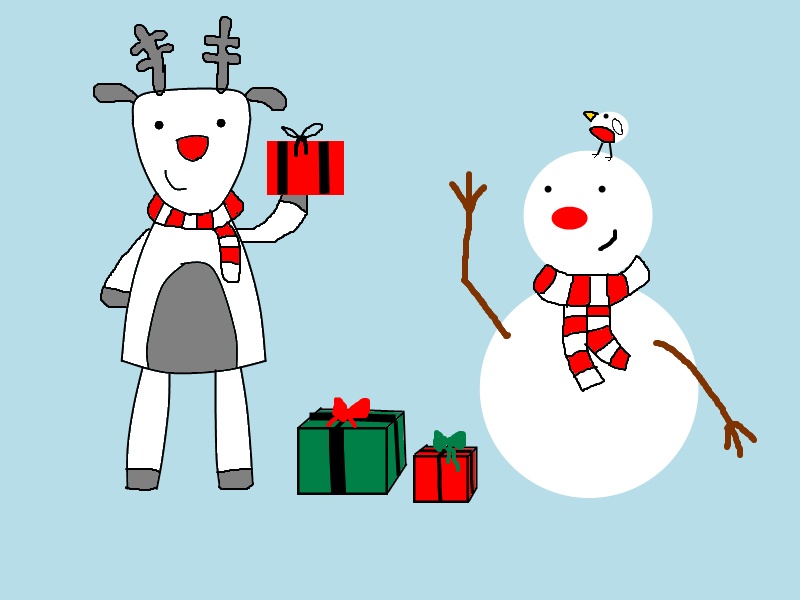 